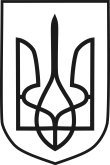                                                               Україна       	 ПРОЕКТ	КОРОСТИШІВСЬКА МІСЬКА РАДАКОРОСТИШІВСЬКОГО РАЙОНУ ЖИТОМИРСЬКОЇ ОБЛАСТІм. КоростишівРІШЕННЯКоростишівської міської радишоста сесія восьмого скликання_________ 						               	                                №____Про надання дозволу на розроблення документації із землеустрою учасникамбойових дій  Розглянувши:       1. заяву гр. Мельника Анатолія Олеговича, який зареєстрований в                   м. Коростишеві по вул. Київській, 109, кв.37; копію паспорта; копію посвідчення учасника бойових дій; схему організації руху транспорту і пішоходів, схему інженерної підготовки та вертикального планування;        2. заяву гр.  Данильченка Володимира Михайловича, який зареєстрований в                            с. Кам’яний Брід по вул. Поліській, 13; копію паспорта; копію посвідчення учасника бойових дій; схему організації руху транспорту і пішоходів, схему інженерної підготовки та вертикального планування;        3. заяву гр. Круківського Олександра Олександровича, який зареєстрований в м. Коростишеві по вул. Київській, 149-Б, кв.6; копію паспорта; копію посвідчення учасника бойових дій; схему організації руху транспорту і пішоходів, схему інженерної підготовки та вертикального планування;          4. заяву гр. Коломійця Олександра Юрійовича, який зареєстрований в                       м. Коростишеві по пров. Семінарському, 11, кв.2; копію паспорта; копію посвідчення учасника бойових дій; схему організації руху транспорту і пішоходів, схему інженерної підготовки та вертикального планування;          5. заяву гр. Троянчука Дмитра Миколайовича, який зареєстрований в                       м. Житомирі  по вул. Подільській, 4, кв.1; копію паспорта; копію посвідчення учасника бойових дій; схему організації руху транспорту і пішоходів, схему інженерної підготовки та вертикального планування;          6. заяву гр. Новака Миколи Павловича, який зареєстрований в                       м. Коростишеві по вул. Гвардійській, 41, кв.12; копію паспорта; копію посвідчення учасника бойових дій; схему організації руху транспорту і пішоходів, схему інженерної підготовки та вертикального планування;           7. заяву гр.  Григорчука Олександра Валентиновича, який зареєстрований в                       м. Коростишеві по вул. Київській, 119, кв.52; копію паспорта; копію посвідчення учасника бойових дій; схему організації руху транспорту і пішоходів, схему інженерної підготовки та вертикального планування;           8. заяву гр. Майданюка Віктора Валентиновича, який зареєстрований в                       м. Коростишеві по вул. Шевченка, 14, кв.14; копію паспорта; копію посвідчення учасника бойових дій; схему організації руху транспорту і пішоходів, схему інженерної підготовки та вертикального планування;           9. заяву гр. Козела Сергія Борисовича, який зареєстрований в                              м. Коростишеві по пров. Дачному, 9, кв.2; копію паспорта; копію посвідчення учасника бойових дій; схему організації руху транспорту і пішоходів, схему інженерної підготовки та вертикального планування;         10. заяву гр. Гуменюка Олександра Васильовича, який зареєстрований в                 м. Коростишеві по вул. Шевченка, 14; копію паспорта; копію посвідчення учасника бойових дій; схему організації руху транспорту і пішоходів, схему інженерної підготовки та вертикального планування;         11. заяву гр. Лозінського Володимира Казимировича, який зареєстрований в                       м. Коростишеві по вул. Шевченка, 15, кв.4; копію паспорта; копію посвідчення учасника бойових дій; схему організації руху транспорту і пішоходів, схему інженерної підготовки та вертикального планування;        12. 	заяву гр. Блоцького Ярослава Миколайовича, який зареєстрований в                       м. Коростишеві по вул. Б.Хмельницького, 16/2; копію паспорта; копію посвідчення учасника бойових дій; схему організації руху транспорту і пішоходів, схему інженерної підготовки та вертикального планування;         13. заяву гр. Бубона Віктора Володимировича, який зареєстрований в                                          м. Коростишеві по вул. Ватутіна, 20; копію паспорта; копію посвідчення учасника бойових дій; схему організації руху транспорту і пішоходів, схему інженерної підготовки та вертикального планування;         14. 	заяву гр. Архипова Євгенія Петровича, який зареєстрований в                                          м. Коростишеві по вул. Київській, 129, кв.49; копію паспорта; копію посвідчення учасника бойових дій; схему організації руху транспорту і пішоходів, схему інженерної підготовки та вертикального планування;         15. заяву гр. Архипчука Миколи Юрійовича, який зареєстрований в                       м. Коростишеві по вул. Різдвяній, 15/2, кв. 15; копію паспорта; копію посвідчення учасника бойових дій; схему організації руху транспорту і пішоходів, схему інженерної підготовки та вертикального планування;          16. заяву гр. Цюрпіти Ігоря Володимировича, який зареєстрований в м. Коростишеві по вул. Івана Богуна (Горького), 28-А, кв. 54; копію паспорта; копію посвідчення учасника бойових дій; схему організації руху транспорту і пішоходів, схему інженерної підготовки та вертикального планування;          17. заяву гр. Рихлова Олега Вікторовича, який зареєстрований в                            м. Коростишеві по вул. Шевченка, 14, кв. 43; копію паспорта; копію посвідчення учасника бойових дій; схему організації руху транспорту і пішоходів, схему інженерної підготовки та вертикального планування;          18. заяву гр. Воробйова Олександра Владиленовича, який зареєстрований в                       м. Коростишеві по вул. Київській, 55, кв.14; копію паспорта; копію посвідчення учасника бойових дій; схему організації руху транспорту і пішоходів, схему інженерної підготовки та вертикального планування;         19. заяву гр. Палія Олександра Борисовича, який зареєстрований в                       м. Житомирі по вул. В.Малі, 15/1; копію паспорта; копію посвідчення учасника бойових дій; схему організації руху транспорту і пішоходів, схему інженерної підготовки та вертикального планування;         20. заяву гр. Можара Валерія Миколайовича, який зареєстрований в                       м. Коростишеві по вул. Соборна Площа, 4, кв.34; копію паспорта; копію посвідчення учасника бойових дій; схему організації руху транспорту і пішоходів, схему інженерної підготовки та вертикального планування;          21. заяву гр. Здоренка Артема Валерійовича, який зареєстрований в                       м. Коростишеві по вул. Київській, 115, кв.105; копію паспорта; копію посвідчення учасника бойових дій; схему організації руху транспорту і пішоходів, схему інженерної підготовки та вертикального планування;          22. заяву гр. Тімкіна Олександра Миколайовича, який зареєстрований в                   м. Коростишеві по вул. О.Довженка, 55, кв.1; копію паспорта; копію посвідчення ветерана війни; схему організації руху транспорту і пішоходів, схему інженерної підготовки та вертикального планування;     23. заяву гр. Вергуна Сергія Миколайовича, який зареєстрований в                             м. Коростишеві по вул. Ватутіна, 26; копію паспорта; копію посвідчення учасника бойових дій; схему організації руху транспорту і пішоходів, схему інженерної підготовки та вертикального планування;     24. заяву гр. Потапенка Олександра Миколайовича, який зареєстрований в                             м. Коростишеві по вул. М.Вербицького, 12; копію паспорта; копію посвідчення учасника бойових дій; схему організації руху транспорту і пішоходів, схему інженерної підготовки та вертикального планування;     25. заяву гр. Самчука Олександра Михайловича, який зареєстрований в                             м. Житомирі по вул. Покровській, 151-А, кв.65; копію паспорта; копію посвідчення учасника бойових дій; схему організації руху транспорту і пішоходів, схему інженерної підготовки та вертикального планування;    26. заяву гр. Романюка Миколи Євгеновича, який зареєстрований в                             м. Коростишеві по вул. Черняховського, 5; копію паспорта; копію посвідчення  ветерана війни; схему організації руху транспорту і пішоходів, схему інженерної підготовки та вертикального планування;    27. заяву гр. Гаврилюка Олександра Володимировича, який зареєстрований в                             м. Коростишеві по вул. Гвардійській, 37, кв.9; копію паспорта; копію посвідчення учасника бойових дій; схему організації руху транспорту і пішоходів, схему інженерної підготовки та вертикального планування;    28. заяву гр. Кукси Юрія Миколайовича, який зареєстрований в                             м. Коростишеві по вул. І.Франка, 2-В, кв.27; копію паспорта; копію посвідчення учасника бойових дій; схему організації руху транспорту і пішоходів, схему інженерної підготовки та вертикального планування;     29. заяву гр. Пожога Георгія Севериновича, який зареєстрований в                             м. Коростишеві по вул. Островського, 12, кв.3; копію паспорта; копію посвідчення учасника бойових дій; схему організації руху транспорту і пішоходів, схему інженерної підготовки та вертикального планування;     30. заяву гр. Сарнавського Віктора Івановича, який зареєстрований в                             м. Коростишеві по пров. Тургенєва, 16; копію паспорта; копію посвідчення учасника бойових дій; схему організації руху транспорту і пішоходів, схему інженерної підготовки та вертикального планування;    31. заяву гр. Проценка Андрія Миколайовича, який зареєстрований в                             м. Коростишеві по вул. Миру, 5, кв.4; копію паспорта; копію посвідчення учасника бойових дій; схему організації руху транспорту і пішоходів, схему інженерної підготовки та вертикального планування;    32. заяву гр. Вовченка Вадима Володимировича, який зареєстрований в                             м. Коростишеві по вул. О.Довженка, 54-А; копію паспорта; копію посвідчення інваліда війни; схему організації руху транспорту і пішоходів, схему інженерної підготовки та вертикального планування;    33. заяву гр. Сотнікова Володимира Сергійовича, який зареєстрований в                             м. Коростишеві по вул. Грибоєдова, 34, кв.13; копію паспорта; копію посвідчення учасника бойових дій; схему організації руху транспорту і пішоходів, схему інженерної підготовки та вертикального планування;    34. заяву гр. Бамбузи Віталія Вікторовича, який зареєстрований в                             м. Коростишеві по вул. Миру, 5, кв.12; копію паспорта; копію посвідчення учасника бойових дій; схему організації руху транспорту і пішоходів, схему інженерної підготовки та вертикального планування;      35. заяву гр. Чередніченка Андрія Васильовича, який зареєстрований в                         м. Коростишеві по вул. Островського, 54-а; копію паспорта; копію посвідчення інваліда війни; схему організації руху транспорту і пішоходів, схему інженерної підготовки та вертикального планування;     36. заяву гр. Возінгуєвої Ірини Сергіївни, яка зареєстрована в                             м. Коростишеві по вул. Соборна Площа, 4, кв.5; копію паспорта; копію посвідчення учасника бойових дій; схему організації руху транспорту і пішоходів, схему інженерної підготовки та вертикального планування;      37. заяву гр. Якименка Ігоря Юрійовича, який зареєстрований в                                      м. Коростишеві по пров. Тельмана, 54; копію паспорта; копію посвідчення учасника бойових дій; схему організації руху транспорту і пішоходів, схему інженерної підготовки та вертикального планування;      38. заяву гр. Дем’янець Світлани Іванівни, яка зареєстрована в                             м. Коростишеві по вул. Дундича, 23; копію паспорта; схему організації руху транспорту і пішоходів, схему інженерної підготовки та вертикального планування;     39. заяву гр. Кузьомка Валентина Миколайовича, який зареєстрований в                             м. Коростишеві по вул. В.Чорновола, 8; копію паспорта; копію посвідчення учасника бойових дій; схему організації руху транспорту і пішоходів, схему інженерної підготовки та вертикального планування;     40. заяву гр. Павленка Ігоря Олексійовича, який зареєстрований в                             м. Коростишеві по вул. Київській, 111, кв.52; копію паспорта; копію посвідчення учасника бойових дій; схему організації руху транспорту і пішоходів, схему інженерної підготовки та вертикального планування;     41. заяву гр. Колмогорова Ігоря Юрійовича, який зареєстрований в                             м. Коростишеві по вул. Гелевея, 99-а, кв.6; копію паспорта; копію посвідчення учасника бойових дій; схему організації руху транспорту і пішоходів, схему інженерної підготовки та вертикального планування;      42. заяву гр.  Черноморця Михайла Олександровича, який зареєстрований в                             м. Коростишеві по вул. Прудовій, 39; копію паспорта; копію посвідчення учасника бойових дій; схему організації руху транспорту і пішоходів, схему інженерної підготовки та вертикального планування;      43. заяву гр. Грибівського Івана Анатолійовича, який зареєстрований в                             с. Шахворостівка Коростишівського району; копію паспорта; копію посвідчення учасника бойових дій; схему організації руху транспорту і пішоходів, схему інженерної підготовки та вертикального планування;         керуючись ст.ст.12,79-1,116,118, 121,122 Земельного кодексу України,               ст. 50  Закону України «Про землеустрій», ст.ст. 26, 33 Закону України «Про місцеве  самоврядування в Україні» та враховуючи рекомендації постійної комісії з питань земельних відносин, природокористування, планування територій, будівництва, архітектури та екології, міська рада   ВИРІШИЛА:1. Надати дозвіл на розроблення проекту землеустрою щодо відведення земельної ділянки за межами населеного пункту села Стрижівка Стрижівського старостинського округу Коростишівської міської ради:1.1. гр. Мельнику Анатолію Олеговичу орієнтовною площею 0,1200 га, яка розташована за межами населеного пункту села Стрижівка Стрижівського старостинського округу Коростишівської міської ради для індивідуального садівництва (код КВЦПЗ - 01.05) з метою надання її у власність, за рахунок земель комунальної власності Коростишівської міської ради. 1.2. гр.  Данильченку Володимиру Михайловичу орієнтовною площею 0,1200 га, яка розташована за межами населеного пункту села Стрижівка Стрижівського старостинського округу Коростишівської міської ради для індивідуального садівництва (код КВЦПЗ - 01.05) з метою надання її у власність, за рахунок земель комунальної власності Коростишівської міської ради.1.3. гр.  Круківському Олександру Олександровичу орієнтовною площею 0,1200 га, яка розташована за межами населеного пункту села Стрижівка Стрижівського старостинського округу Коростишівської міської ради для індивідуального садівництва (код КВЦПЗ - 01.05) з метою надання її у власність, за рахунок земель комунальної власності Коростишівської міської ради.1.4. гр.  Коломійцю Олександру Юрійовичу орієнтовною площею 0,1200 га, яка розташована за межами населеного пункту села Стрижівка Стрижівського старостинського округу Коростишівської міської ради для індивідуального садівництва (код КВЦПЗ - 01.05) з метою надання її у власність, за рахунок земель комунальної власності Коростишівської міської ради.1.5. гр.  Троянчуку Дмитру Миколайовичу орієнтовною площею 0,1200 га, яка розташована за межами населеного пункту села Стрижівка Стрижівського старостинського округу Коростишівської міської ради для індивідуального садівництва (код КВЦПЗ - 01.05) з метою надання її у власність, за рахунок земель комунальної власності Коростишівської міської ради.1.6. гр. Новаку Миколі Павловичу орієнтовною площею 0,1200 га, яка розташована за межами населеного пункту села Стрижівка Стрижівського старостинського округу Коростишівської міської ради для індивідуального садівництва (код КВЦПЗ - 01.05) з метою надання її у власність, за рахунок земель комунальної власності Коростишівської міської ради.1.7. гр. Григорчуку Олександру Валентиновичу орієнтовною площею 0,1200 га, яка розташована за межами населеного пункту села Стрижівка Стрижівського старостинського округу Коростишівської міської ради для індивідуального садівництва (код КВЦПЗ - 01.05) з метою надання її у власність, за рахунок земель комунальної власності Коростишівської міської ради.  1.8. гр. Майданюку Віктору Валентиновичу орієнтовною площею 0,1200 га, яка розташована за межами населеного пункту села Стрижівка Стрижівського старостинського округу Коростишівської міської ради для індивідуального садівництва (код КВЦПЗ - 01.05) з метою надання її у власність, за рахунок земель комунальної власності Коростишівської міської ради.  1.9. гр. Козелу Сергію Борисовичу орієнтовною площею 0,1200 га, яка розташована за межами населеного пункту села Стрижівка Стрижівського старостинського округу Коростишівської міської ради для індивідуального садівництва (код КВЦПЗ - 01.05) з метою надання її у власність, за рахунок земель комунальної власності Коростишівської міської ради.1.10. гр. Гуменюку Олександру Васильовичу орієнтовною площею 0,1200 га, яка розташована за межами населеного пункту села Стрижівка Стрижівського старостинського округу Коростишівської міської ради для індивідуального садівництва (код КВЦПЗ - 01.05) з метою надання її у власність, за рахунок земель комунальної власності Коростишівської міської ради.1.11. гр. Лозінському Володимиру Казимировичу орієнтовною площею 0,1200 га, яка розташована за межами населеного пункту села Стрижівка Стрижівського старостинського округу Коростишівської міської ради для індивідуального садівництва (код КВЦПЗ - 01.05) з метою надання її у власність, за рахунок земель комунальної власності Коростишівської міської ради.1.12. гр. Блоцькому Ярославу Миколайовичу орієнтовною площею 0,1200 га, яка розташована за межами населеного пункту села Стрижівка Стрижівського старостинського округу Коростишівської міської ради для індивідуального садівництва (код КВЦПЗ - 01.05) з метою надання її у власність, за рахунок земель комунальної власності Коростишівської міської ради.1.13. гр. Бубону Віктору Володимировичу орієнтовною площею 0,1200 га, яка розташована за межами населеного пункту села Стрижівка Стрижівського старостинського округу Коростишівської міської ради для індивідуального садівництва (код КВЦПЗ - 01.05) з метою надання її у власність, за рахунок земель комунальної власності Коростишівської міської ради.1.14. гр. Архипову Євгенію Петровичу орієнтовною площею 0,1200 га, яка розташована за межами населеного пункту села Стрижівка Стрижівського старостинського округу Коростишівської міської ради для індивідуального садівництва (код КВЦПЗ - 01.05) з метою надання її у власність, за рахунок земель комунальної власності Коростишівської міської ради.1.15. гр. Архипчуку Миколі Юрійовичу орієнтовною площею 0,1200 га, яка розташована за межами населеного пункту села Стрижівка Стрижівського старостинського округу Коростишівської міської ради для індивідуального садівництва (код КВЦПЗ - 01.05) з метою надання її у власність, за рахунок земель комунальної власності Коростишівської міської ради.1.16. гр. Цюрпіті Ігорю Володимировичу орієнтовною площею 0,1200 га, яка розташована за межами населеного пункту села Стрижівка Стрижівського старостинського округу Коростишівської міської ради для індивідуального садівництва (код КВЦПЗ - 01.05) з метою надання її у власність, за рахунок земель комунальної власності Коростишівської міської ради.1.17. гр. Рихлову Олегу Вікторовичу орієнтовною площею 0,1200 га, яка розташована за межами населеного пункту села Стрижівка Стрижівського старостинського округу Коростишівської міської ради для індивідуального садівництва (код КВЦПЗ - 01.05) з метою надання її у власність, за рахунок земель комунальної власності Коростишівської міської ради.1.18. гр. Воробйову Олександру Владиленовичу орієнтовною площею 0,1200 га, яка розташована за межами населеного пункту села Стрижівка Стрижівського старостинського округу Коростишівської міської ради для індивідуального садівництва (код КВЦПЗ - 01.05) з метою надання її у власність, за рахунок земель комунальної власності Коростишівської міської ради.1.19. гр. Палію Олександру Борисовичу орієнтовною площею 0,1200 га, яка розташована за межами населеного пункту села Стрижівка Стрижівського старостинського округу Коростишівської міської ради для індивідуального садівництва (код КВЦПЗ - 01.05) з метою надання її у власність, за рахунок земель комунальної власності Коростишівської міської ради.1.20. гр. Можару Валерію Миколайовичу орієнтовною площею 0,1200 га, яка розташована за межами населеного пункту села Стрижівка Стрижівського старостинського округу Коростишівської міської ради для індивідуального садівництва (код КВЦПЗ - 01.05) з метою надання її у власність, за рахунок земель комунальної власності Коростишівської міської ради.1.21. гр. Здоренку Артему Валерійовичу орієнтовною площею 0,1200 га, яка розташована за межами населеного пункту села Стрижівка Стрижівського старостинського округу Коростишівської міської ради для індивідуального садівництва (код КВЦПЗ - 01.05) з метою надання її у власність, за рахунок земель комунальної власності Коростишівської міської ради.1.22. гр. Тімкіну Олександру Миколайовичу орієнтовною площею 0,1200 га, яка розташована за межами населеного пункту села Стрижівка Стрижівського старостинського округу Коростишівської міської ради для індивідуального садівництва (код КВЦПЗ - 01.05) з метою надання її у власність, за рахунок земель комунальної власності Коростишівської міської ради.1.23. гр. Вергуну Сергію Анатолійовичу орієнтовною площею 0,1200 га, яка розташована за межами населеного пункту села Стрижівка Стрижівського старостинського округу Коростишівської міської ради для індивідуального садівництва (код КВЦПЗ - 01.05) з метою надання її у власність, за рахунок земель комунальної власності Коростишівської міської ради.1.24. гр. Потапенку Олександру Миколайовичу орієнтовною площею 0,1200 га, яка розташована за межами населеного пункту села Стрижівка Стрижівського старостинського округу Коростишівської міської ради для індивідуального садівництва (код КВЦПЗ - 01.05) з метою надання її у власність, за рахунок земель комунальної власності Коростишівської міської ради.1.25. гр. Самчуку Олександру Михайловичу орієнтовною площею 0,1200 га, яка розташована за межами населеного пункту села Стрижівка Стрижівського старостинського округу Коростишівської міської ради для індивідуального садівництва (код КВЦПЗ - 01.05) з метою надання її у власність, за рахунок земель комунальної власності Коростишівської міської ради.1.26. гр. Романюку Миколі Євгеновичу орієнтовною площею 0,1200 га, яка розташована за межами населеного пункту села Стрижівка Стрижівського старостинського округу Коростишівської міської ради для індивідуального садівництва (код КВЦПЗ - 01.05) з метою надання її у власність, за рахунок земель комунальної власності Коростишівської міської ради.1.27. гр.  Гаврилюку Олександру Володимировичу орієнтовною площею 0,1200 га, яка розташована за межами населеного пункту села Стрижівка Стрижівського старостинського округу Коростишівської міської ради для індивідуального садівництва (код КВЦПЗ - 01.05) з метою надання її у власність, за рахунок земель комунальної власності Коростишівської міської ради.1.28. гр. Куксі Юрію Миколайовичу орієнтовною площею 0,1200 га, яка розташована за межами населеного пункту села Стрижівка Стрижівського старостинського округу Коростишівської міської ради для індивідуального садівництва (код КВЦПЗ - 01.05) з метою надання її у власність, за рахунок земель комунальної власності Коростишівської міської ради.1.29. гр. Пожога Георгію Севериновичу орієнтовною площею 0,1200 га, яка розташована за межами населеного пункту села Стрижівка Стрижівського старостинського округу Коростишівської міської ради для індивідуального садівництва (код КВЦПЗ - 01.05) з метою надання її у власність, за рахунок земель комунальної власності Коростишівської міської ради.1.30. гр. Сарнавському Віктору Івановичу орієнтовною площею 0,1200 га, яка розташована за межами населеного пункту села Стрижівка Стрижівського старостинського округу Коростишівської міської ради для індивідуального садівництва (код КВЦПЗ - 01.05) з метою надання її у власність, за рахунок земель комунальної власності Коростишівської міської ради.1.31. гр. Проценку Андрію Миколайовичу орієнтовною площею 0,1200 га, яка розташована за межами населеного пункту села Стрижівка Стрижівського старостинського округу Коростишівської міської ради для індивідуального садівництва (код КВЦПЗ - 01.05) з метою надання її у власність, за рахунок земель комунальної власності Коростишівської міської ради.1.32. гр. Вовченку Вадиму Володимировичу орієнтовною площею 0,1200 га, яка розташована за межами населеного пункту села Стрижівка Стрижівського старостинського округу Коростишівської міської ради для індивідуального садівництва (код КВЦПЗ - 01.05) з метою надання її у власність, за рахунок земель комунальної власності Коростишівської міської ради.1.33. гр. Сотнікову Володимиру Сергійовичу орієнтовною площею 0,1200 га, яка розташована за межами населеного пункту села Стрижівка Стрижівського старостинського округу Коростишівської міської ради для індивідуального садівництва (код КВЦПЗ - 01.05) з метою надання її у власність, за рахунок земель комунальної власності Коростишівської міської ради.1.34. гр. Бамбузі Віталію Вікторовичу орієнтовною площею 0,1200 га, яка розташована за межами населеного пункту села Стрижівка Стрижівського старостинського округу Коростишівської міської ради для індивідуального садівництва (код КВЦПЗ - 01.05) з метою надання її у власність, за рахунок земель комунальної власності Коростишівської міської ради.1.35. гр. Чередніченку Андрію Васильовичу орієнтовною площею 0,1200 га, яка розташована за межами населеного пункту села Стрижівка Стрижівського старостинського округу Коростишівської міської ради для індивідуального садівництва (код КВЦПЗ - 01.05) з метою надання її у власність, за рахунок земель комунальної власності Коростишівської міської ради.1.36. гр. Возінгуєвій Ірині Сергіївні орієнтовною площею 0,1200 га, яка розташована за межами населеного пункту села Стрижівка Стрижівського старостинського округу Коростишівської міської ради для індивідуального садівництва (код КВЦПЗ - 01.05) з метою надання її у власність, за рахунок земель комунальної власності Коростишівської міської ради.1.37. гр. Якименку Ігорю Юрійовичу орієнтовною площею 0,1200 га, яка розташована за межами населеного пункту села Стрижівка Стрижівського старостинського округу Коростишівської міської ради для індивідуального садівництва (код КВЦПЗ - 01.05) з метою надання її у власність, за рахунок земель комунальної власності Коростишівської міської ради.1.38. гр. Дем’янець Світлані Іванівні орієнтовною площею 0,1200 га, яка розташована за межами населеного пункту села Стрижівка Стрижівського старостинського округу Коростишівської міської ради для індивідуального садівництва (код КВЦПЗ - 01.05) з метою надання її у власність, за рахунок земель комунальної власності Коростишівської міської ради.1.39. гр. Кузьомку Валентину Миколайовичу орієнтовною площею 0,1200 га, яка розташована за межами населеного пункту села Стрижівка Стрижівського старостинського округу Коростишівської міської ради для індивідуального садівництва (код КВЦПЗ - 01.05) з метою надання її у власність, за рахунок земель комунальної власності Коростишівської міської ради.1.40. гр. Павленку Ігорю Олексійовичу орієнтовною площею 0,1200 га, яка розташована за межами населеного пункту села Стрижівка Стрижівського старостинського округу Коростишівської міської ради для індивідуального садівництва (код КВЦПЗ - 01.05) з метою надання її у власність, за рахунок земель комунальної власності Коростишівської міської ради.1.41. гр. Колмогорову Ігорю Юрійовичу орієнтовною площею 0,1200 га, яка розташована за межами населеного пункту села Стрижівка Стрижівського старостинського округу Коростишівської міської ради для індивідуального садівництва (код КВЦПЗ - 01.05) з метою надання її у власність, за рахунок земель комунальної власності Коростишівської міської ради.1.42. гр. Черноморцю Михайлу Олександровичу орієнтовною площею 0,1200 га, яка розташована за межами населеного пункту села Стрижівка Стрижівського старостинського округу Коростишівської міської ради для індивідуального садівництва (код КВЦПЗ - 01.05) з метою надання її у власність, за рахунок земель комунальної власності Коростишівської міської ради.1.43. гр. Грибівському Івану Анатолійовичу орієнтовною площею 0,1200 га, яка розташована за межами населеного пункту села Стрижівка Стрижівського старостинського округу Коростишівської міської ради для індивідуального садівництва (код КВЦПЗ - 01.05) з метою надання її у власність, за рахунок земель комунальної власності Коростишівської міської ради.2. Контроль за виконанням рішення покласти на постійну комісію з питань земельних відносин, природокористування, планування територій, будівництва, архітектури та екології та на першого заступника міського голови. Міський голова                                                                                   І.М.Кохан Розробник:Керівник структурного підрозділу:Відділ правової та кадрової роботи:Заступник міського голови за профілем:Інші:                                  